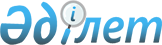 Орал қаласы бойынша 2022 жылға субсидиялауға жататын ішкі су көлігіндегі әлеуметтік маңызы бар шығынды маршруттар тізбесін бекіту туралыБатыс Қазақстан облысы Орал қаласы әкімдігінің 2022 жылғы 16 тамыздағы № 1479 қаулысы. Қазақстан Республикасының Әділет министрлігінде 2022 жылғы 18 тамызда № 29168 болып тіркелді
      Қазақстан Республикасының "Қазақстан Республикасындағы жергілікті мемлекеттік басқару және өзін-өзі басқару туралы" Заңының 31-бабына, Қазақстан Республикасының "Ішкі су көлігі туралы" Заңына, Қазақстан Республикасы Инвестициялар және даму министрінің міндетін атқарушының 2015 жылғы 24 ақпандағы № 154 "Әлеуметтік маңызы бар жолаушылар тасымалын жүзеге асыруға байланысты тасымалдаушылар шығындарын бюджет қаражаты есебінен субсидиялау қағидаларын бекіту туралы" бұйрығына сәйкес (Нормативтік құқықтық актілерді мемлекеттік тіркеу тізілімінде № 11763 тіркелген) және әлеуметтік маңызы бар шығынды маршруттарды субсидиялау жөніндегі комиссияның ұсынымы негізінде, Орал қаласы әкімдігі ҚАУЛЫ ЕТЕДІ:
      1. Осы қаулының қосымшасына сәйкес Орал қаласы бойынша 2022 жылға субсидиялауға жататын ішкі су көлігіндегі әлеуметтік маңызы бар шығынды маршруттар тізбесі бекітілсін.
      2. "Орал қаласының тұрғын үй-коммуналдық шаруашылығы, жолаушы көлігі және автомобиль жолдары бөлімі" мемлекеттік мекемесінің басшысы осы қаулының Қазақстан Республикасы Әділет министрлігінде мемлекеттік тіркелуін қамтамасыз етсін.
      3. Осы қаулының орындалуын бақылау Орал қаласы әкімінің жетекшілік ететін орынбасарына жүктелсін.
      4. Осы қаулы оның алғашқы ресми жарияланған күнінен кейін күнтізбелік он күн өткен соң қолданысқа енгізіледі. Орал қаласы бойынша 2022 жылға субсидиялауға жататын ішкі су көлігіндегі әлеуметтік маңызы бар шығынды маршруттар тізбесі
					© 2012. Қазақстан Республикасы Әділет министрлігінің «Қазақстан Республикасының Заңнама және құқықтық ақпарат институты» ШЖҚ РМК
				
      Орал қаласының әкімі

М. Сатканов
2022 жылғы 16 тамыздағы
№ 1479 қаулысына қосымша
№
Тасымалдаулардың атауы
1
Орал қаласы – "Учужный затон" бау-бақша серіктестігі
2
Орал қаласы – "Барбастау" бау-бақша серіктестігі